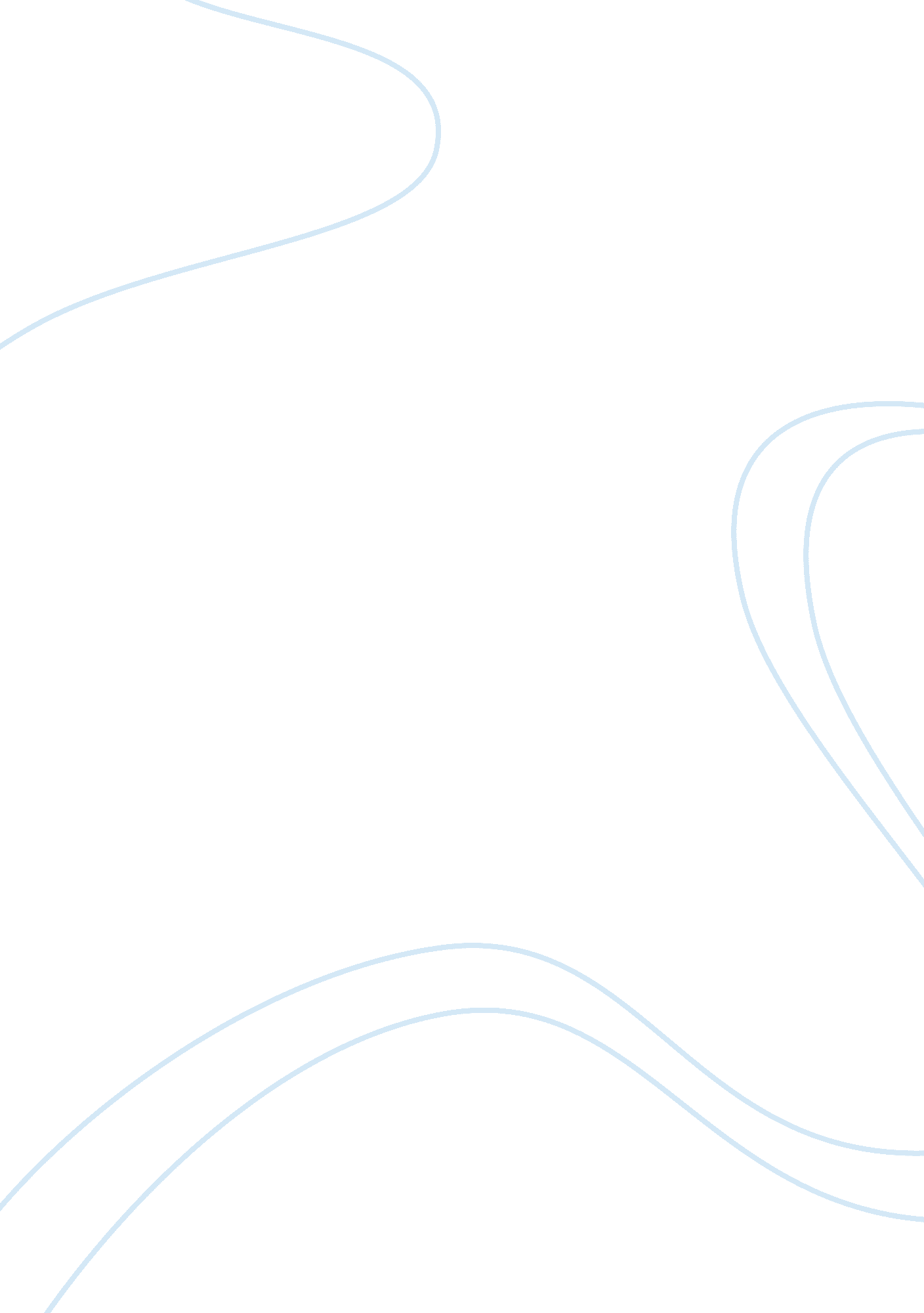 Any help will be highly appreciated essay sampleSociology, Community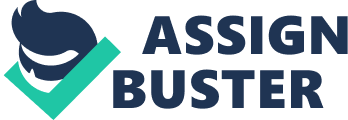 Dear Sir/ Madam I hereby write this letter to request some assistance for the Peshastin Community. I have been chosen as a representative by the Peshastin Community Council to write to you to request the funding for building a new bridge that will connect Highway 2 to Peshastin. 
The Council is interested in connecting the community with the outer world through the highway. This will help stimulate the economic growth of the community. Currently there is only one bridge that connects to the highway. 
The single bridge into the community is strained and is often clogged with traffic to and from the community. This leads top time wastage for people who either want to get into contact with the community or those that are travelling to the outside world. The bridge is used for all economic activities of the community like trucking of goods, transport of fruits and even people. 
Also, the new bridge will make the Peshastin community more noticeable to the users from the Highway 2. Currently due to the speed limit in the Highway 2 it is easy to miss the entrance to the community. 
We therefore request for funding of a new bridge that will help alienate all these problems. Any help that will be accorded to the community in building the new bridge will be highly appreciated and useful in so many ways. 
The community also requests for letters of support from your offices that will be used to show support to the legislature of the state in our quest to get federal grant funding. These letters will show your solidarity and legality of our request for a new bridge to our community. 